Gráficos e tabelas citados no artigo: DCTV: O PROGRAMA DE TV DA EMBRAPA PARA DIVULGAÇÃO DE NOVAÇÕES AGROPECUÁRIAS – RESULTADOS DA PESQUISA DE RECEPÇÃO E AUDIÊNCIAA tabela 1, a seguir, apresenta o tamanho total da amostra das entrevistas com a população em geral, proporcionalmente à população com antena parabólica por região.Tabela 1: Total da amostra de entrevistas com população em geralFonte: Foco Opinião e Mercado, 2013.Gráfico 1: nível de conhecimento do programa DCTV.Fonte: Foco Opinião e Mercado, 2013.Gráfico 2: Avaliação geral, e por tipo de público, do DCTV.Fonte: Foco Opinião e Mercado, 2013.Gráfico 3: Avaliação específica do DCTV – conteúdo Gráfico 4: Avaliação específica do DCTV – formato	Fonte: Foco Opinião e Mercado, 2013.Gráfico 5. Avaliação específica do DCTV – linguagemFonte: Foco Opinião e Mercado, 2013.Gráfico 6: Uso de tecnologias e práticas apresentadas no DCTV.Fonte: Foco Opinião e Mercado, 2013.RegiãoPopulaçãoPenetração de antena parabólica, p/ região (%)População com antena parabólica, p/ regiãoPopulação com antena parabólica, p/ região (%)AmostraErro amostral(±)Norte158.644,5429 46.006,927,54 161±7,5Nordeste530.819,5042222.944,1936,52 782±3,5Sudeste803.644,1026208.947,4734,23 733±3,6Sul273.868,9132  87.638,0514,36 316±5,5Centro-Oeste140.580,9430  42.174,286,91 148±7,8Brasil 1.907.557,9932610.418,56100,002.140±2,1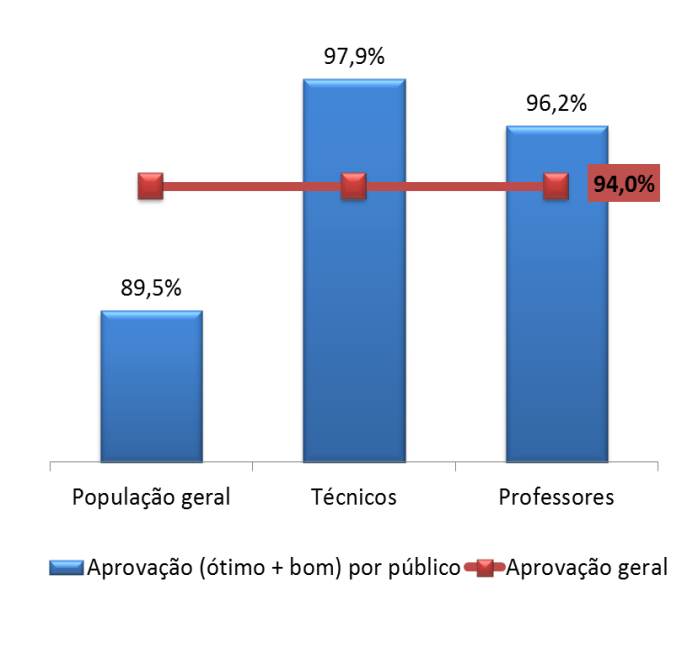 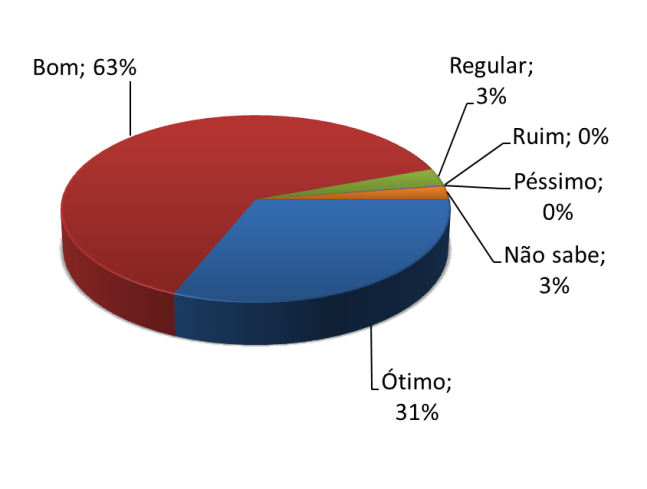 